1. Общие положения1.1. Настоящее Положение разработано в соответствии с пунктом 5 части 3 статьи 28, пунктом 7 части 1 статьи 48 Федерального закона от 29.12.2012 № 273-Ф3 «Об образовании в Российской Федерации», Уставом муниципального казённого общеобразовательного учреждения «Гремучинская школа №19».1.2. Настоящее Положение является документом, регламентирующим работу по повышению квалификации педагогов МКОУ «Гремучинская школа №19».  1.3. Положение устанавливает порядок направления педагогических работников на курсы повышения квалификации, профессиональную переподготовку и последующую отчетность.1.4. Положение призвано обеспечить:упорядочение системы повышения квалификации педагогических работников  МКОУ «Гремучинская школа №19»;положительное изменение качественных показателей труда педагогических работников и деятельности МКОУ «Гремучинская школа №19».   1.5. Ответственность за уровень квалификации работников МКОУ «Гремучинская школа №19»    и организацию своевременного повышения их квалификации несет администрация  МКОУ «Гремучинская школа №19».  2. Цели и задачи повышения квалификации2.1. Повышение квалификации – один из видов дополнительного профессионального образования. Целью повышения квалификации является обновление теоретических и практических навыков специалистов в связи с повышением требований к уровню профессиональных знаний и необходимостью освоения современных методов решения задач, стоящих перед МКОУ «Гремучинская школа №19»    в современных условиях.2.2. Задачи повышения квалификации педагогических работников:Максимальное удовлетворение запросов педагогов на курсовую подготовку;Организация непрерывного профессионального образования педагогических кадров через систему повышения квалификации;Развитие и совершенствование системы дистанционного обучения педагогических кадров;Развитие и совершенствование информационно - технической базы для обеспечения непрерывного профессионального образования педагогических кадров школы;Организация мониторинга профессионального роста педагогов.3. Организация повышения квалификации педагогических работников МКОУ «Гремучинская школа №19»Система повышения квалификации учителей МКОУ «Гремучинская школа №19»     реализует следующие направления: повышение квалификации, стажировка, профессиональная переподготовка.3.1. Повышение квалификации включает:- краткосрочные курсы (не менее 72 часов);- тематические проблемные семинары (от 72 - до 100 часов);- длительные курсы (свыше 100 часов).-стажировка (формирование и закрепление на практике профессиональных умений и навыков, полученных в результате теоретической подготовки);-дистанционное обучение (курсы);-экспериментирование в практике, активное участие в школьных методических мероприятиях;-самообразование.3.2. Основной целью стажировки является формирование и закрепление на практике профессиональных знаний, умений и навыков, полученных в результате теоретической подготовки. Стажировка осуществляется также в целях изучения передового опыта, приобретения профессиональных и организаторских навыков для выполнения обязанностей по занимаемой или более высокой должности.3.3. Целью профессиональной переподготовки специалистов является получение ими дополнительных знаний, умений и навыков по образовательным программам, необходимым для выполнения нового вида профессиональной педагогической деятельности. По результатам прохождения профессиональной переподготовки специалисты получают диплом государственного образца, удостоверяющий их право (квалификацию) вести профессиональную деятельность в определенной сфере.3.4. Повышение квалификации и профессиональная переподготовка учителей МКОУ «Гремучинская школа №19»    может проводиться с отрывом от работы, без отрыва от работы, с частичным отрывом от работы, по индивидуальным образовательным программам, дистанционно.3.5. Основаниями для направления образовательным учреждением работников МКОУ «Гремучинская школа №19»     на повышение квалификации являются:- наступление очередного срока повышения квалификации;- рекомендация Главной краевой аттестационной комиссии;- инициатива работника ОУ.3.6. Основанием для издания приказа о направлении на курсы повышения квалификации являются:-план повышения квалификации педагогических работников;-вызов на курсы обучающей организацией;-заявление педагога.3.6. Периодичность прохождения учителями повышения квалификации устанавливается администрацией МКОУ «Гремучинская школа №19», но не реже одного раза в 3 года в течение всей трудовой деятельности учителей.3.7. Для работников МКОУ «Гремучинская школа №19», преподающих два и более предмета, повышение квалификации осуществляется в текущем учебном году по одному из преподаваемых предметов.3.8. С целью создания условий для непрерывного профессионального образования педагогических кадров в следующем календарном году администрацией МКОУ «Гремучинская школа №19»    ежегодно формируется банк данных о количестве работников МКОУ «Гремучинская школа №19», нуждающихся в повышении квалификации, и план-график повышения квалификации работниками МКОУ «Гремучинская школа №19».   3.9. Педагоги МКОУ «Гремучинская школа №19»     должны самостоятельно и своевременно уведомлять администрацию МКОУ «Гремучинская школа №19»   или ответственного за повышение квалификации о необходимости повышения своей квалификации.4. Формы повышения квалификации педагогических работников в МКОУ «Гремучинская школа №19» 4.1. Система повышения квалификации учителей организуется в следующих формах:-коллективные (деятельность МО, тематические педсоветы, семинары-практикумы, методические недели и месячники, участие в профессиональных конкурсах, работа в творческих группах);-индивидуальные (наставничество, методическая консультация, самообразование и др.).5. Отчётность о повышении квалификации5.1. Слушатели, успешно прошедшие курс обучения вне МКОУ «Гремучинская школа №19», предоставляют документы государственного образца:удостоверение о повышении квалификации;свидетельство о повышении квалификации;справку установленного образца о краткосрочном обучении или сертификат участия в работе тематических, проблемных семинаров, вебинаров;диплом о переподготовке.5.2. Сведения о результатах повышения квалификации и профессиональной переподготовки учителей предоставляются в учебную часть МКОУ «Гремучинская школа №19»     или  лицу, ответственному за повышение квалификации не позднее, чем через неделю после прохождения обучения.5.3. Результаты работы во временных творческих группах, педагогических советах, МО, других методических мероприятиях предоставляются в виде письменных материалов о проделанной работе (план работы, материалы заседаний, публикации, аналитические отчеты, методические материалы и др.).Положение о профессиональной переподготовке и повышении квалификациипедагогических работников МКОУ «Гремучинская школа №19»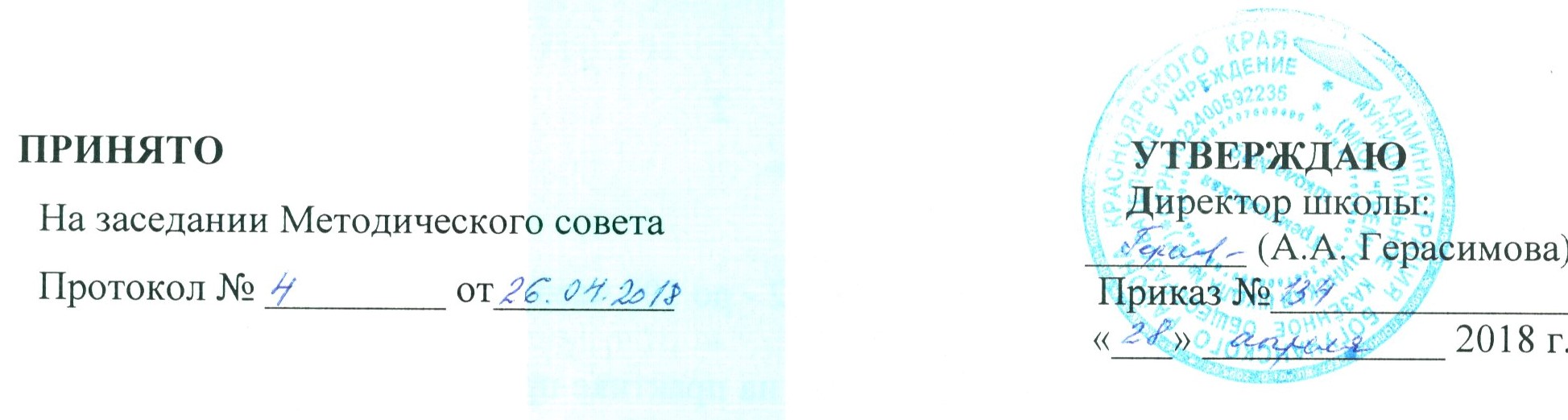 